Month 202X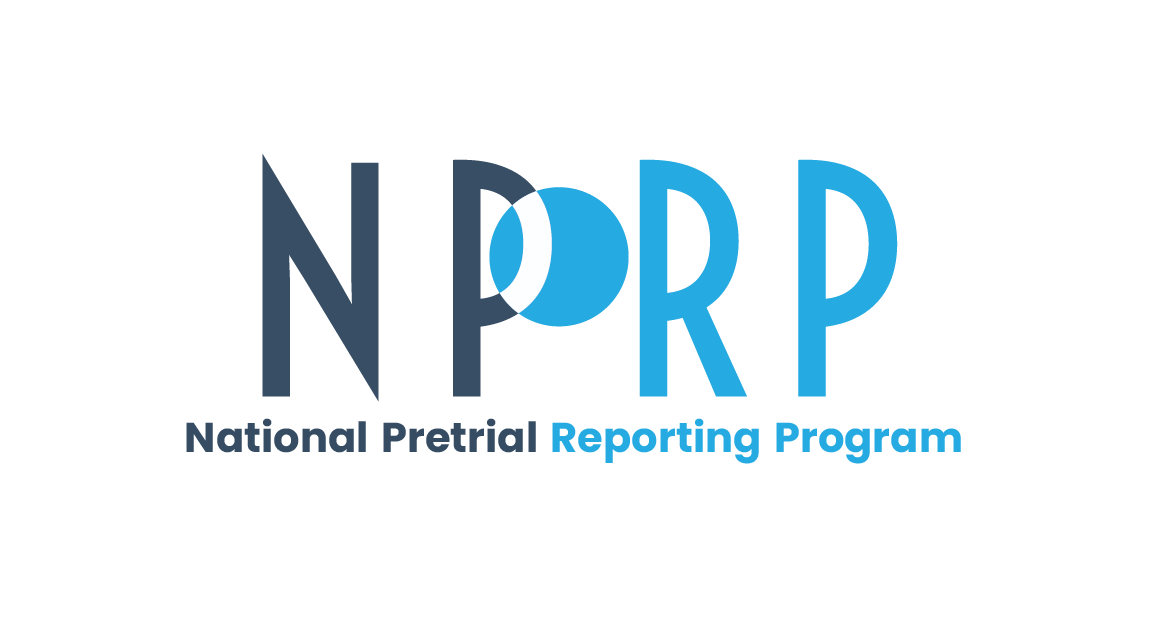 Electronic Data Extract GuideCourtsPrepared byCynthia G. LeeNational Center for State Courts300 Newport AveWilliamsburg, VA 23185OMB Control Number: ##### Expiration Date:#####ContentsSection	Page1.	National Pretrial Reporting Program Overview	1-12.	Data Preparation Instructions	2-12.1	Identifying Eligible Cases	2-12.2	File Structure	2-22.3	File Format	2-22.4	Supporting Documentation	2-23.	Data Submission Instructions	3-33.1	Will the data be secure and kept confidential?	3-43.1.1	Data Transmission	3-43.1.2	Data Storage and Access	3-43.1.3	Data Publication	3-53.2	When is the submission due?	3-53.3	What if I am unable to provide all the requested data?	3-53.4	What happens after we submit the data?	3-53.5	Whom do I contact if I have questions?	3-6AppendixAppendix A: Requested Data Elements, Definitions, and Formats	1National Pretrial Reporting Program OverviewThe goal of the Bureau of Justice Statistics’ (BJS) National Pretrial Reporting Program (NPRP) is to collect information on persons charged with felony cases in state courts, and to collect contextual data on those persons from case filing to case disposition and sentencing.  The NPRP will collect case-level information on pretrial release and detention, financial and other conditions associated with pretrial release, and any failures to appear, technical violations, or new arrests that occur during pretrial release. The project will be completed in several phases by RTI International, with support from project partners the National Center for State Courts (NCSC), the National Association of Pretrial Services Agencies (NAPSA), Applied Research Services (ARS), and Pragmatica, Inc. The first phase collected information from states and counties about the systems that may collect and store these data. Such systems included courts, local jails, and pretrial services agencies. Data capacity surveys were conducted with each agency in the largest 200 counties in the U.S. The surveys allowed RTI and BJS to identify the data providers, understand their systems capabilities, and identify variables that potentially could be used to link the data across agencies.The remaining phases involve a staged data collection from the 75 largest counties, and a sample of 50 of the remaining 125 counties. RTI and BJS have developed a sampling plan to maximize responsiveness and data representativeness and minimize respondent burden and project costs.Data Preparation InstructionsThis section outlines how to prepare and submit your NPRP data extract submission. Identifying Eligible CasesCourts. Your submission should define a case as all charges involved in a single incident filed into your system in calendar year 2019. At least one of the charges must be a felony offense. If a case may include multiple defendants involved in a single incident, please note this in your documentation and contact the NPRP staff listed in Section 3.5. If your case management system defines a case in some other way, please contact the NPRP personnel listed in Section 3.5. File StructureBJS is interested in a person-case and following that person-case from arrest and booking into jail, through pretrial processing to court case outcomes. This is an individual- and case-level data collection. You can provide data in any format that is convenient for you, but we ask that you please provide supporting documentation, if available. File FormatThere is no required format for the data you submit; use whatever is most convenient for you. All file formats will be accepted. Some common file formats include:Text files (fixed width, delimited)Excel or .csv filesAccess database extractsSQL server databaseData analysis software files (e.g., SAS, STATA, SPSS, or R data files)The suggested coding classifications and value labels were developed to be as consistent as possible with the National Open Court Data Standards (NODS) and are provided in Appendix A. You are not asked to recode or manipulate your data prior to submission. If you have questions about any of the data elements requested, please contact the persons listed on the cover of this guide. We recognize that systems vary in terms of the ability to store, extract, and share data, and we are prepared to assist you.Data from your jurisdiction will ultimately be combined with data from up to 75 other counties to gain a robust perspective on pretrial case processing in the U.S. During the data standardization process, RTI and NCSC may be in contact with jurisdiction personnel to request clarification on data fields and meanings to ensure that all submitted data are processed correctly.Supporting Documentation If possible, we ask that you provide supporting documentation with your submission. Specifically, we request:Date range of the data (e.g., 01/01/2019 through 12/31/2019)Date that the data extract was pulled Data point of contact (POC) (i.e., name, organization, address, telephone, and email address)File format of the data extractKnown data limitations or quality issuesMissing data:System-missing (requested data element is not available in the system)Unit-missing (requested data element is available, but mostly blank or missing)Other common data issues includeMisspellingsRedundancy or duplication (e.g., two date fields for one event)Data formatting informationData dictionaries, including variable/column names, variable description, expected variable valuesAny known discrepancies in the names of data elements in Appendix A and how your system labels the data elementsData Submission InstructionsRTI will create a private, password-protected user account for each Data Point of Contact (Data POC) to upload data to Amazon Web Services (AWS) Simple Storage Service (S3). This AWS S3 storage location will only be accessible from designated network subnets. The Data POC will need to provide their subnet range or specific IP address from which they will be accessing AWS S3 from so the access control rules may be updated to grant access to the Data POC from their network. A free and easy way to discover your IP address is to go to https://www.iplocation.net/ Once data access has been set up, the Data POC will log into their private account to transfer the requested data to a secure central data storage system on AWS S3.Data security note: All data are encrypted in transit to AWS and at rest within AWS (SSL in transit and AES 256-encryption at rest), complying with the FIPS 140-2 standard. The secure AWS S3 repository will hold all raw data files received from the courts, jails, and pretrial services agencies until they are processed, linked, de-identified, and subsequently deleted by RTI data analysts. RTI controls access to the data storage system; all access to data resources will be logged, and the entire infrastructure will be reviewed and regularly scanned for vulnerabilities. The data storage system will be configured to deny public access by default, and we will use Amazon’s Macie service to regularly scan and evaluate the security status of the storage. All RTI and NCSC staff granted access to data files (identified and deidentified files) will be required to sign a Staff Data Security Agreement. This pledge outlines staff responsibilities for protecting the confidentiality of all information identifiable to a private person that is collected during the project. The RTI Principal Investigator is responsible for maintaining up-to-date record of signed pledges. Will the data be secure and kept confidential? Consistent with its statutory obligations (34 U.S.C. § 10134), BJS only uses information collected under its authority for statistical or research purposes. Further, BJS is required by law to protect the confidentiality of all personally identifiable information (PII) it collects or acquires in conjunction with BJS-funded projects (34 U.S.C. § 10231), and must maintain the appropriate administrative, physical, and technical safeguards to protect the identifiable information against improper use or unauthorized disclosure. BJS will not use or reveal data identifiable to a private person, except as authorized under 28 CFR § 22.21 and § 22.22. The BJS Data Protection Guidelines summarize the federal laws, regulations, and other authorities that govern information acquired under BJS’s authority, and are published on the BJS website: https://www.bjs.gov/content/pub/pdf/BJS_Data_Protection_Guidelines.pdf. RTI and NCSC are required to adhere to these same requirements as a condition of funding. Data TransmissionRTI and NCSC project staff will receive data sets in a secure manner via an encrypted AWS GovCloud S3 server, appropriate for files with PII. RTI will create a private, password-protected user account that relies on an email address and IP address for each agency to upload data to the AWS S3 storage location. This AWS S3 storage location will only be accessible for the email and IP address granted access to the server. Any data set(s) electronically transmitted to BJS will be over the DOJ’s Office of Justice Programs (OJP) secure transfer site. Data Storage and AccessThe secure AWS S3 repository will hold all raw data files received from the agencies until they are processed, linked, and subsequently deleted by RTI. Once received and linked with other available records, raw data files will be stripped of PII and replaced with an anonymous identifier. RTI will retain a PII-anonymous identifier crosswalk in case a revised file is submitted later. This fille will be encrypted, password protected, and stored on a secure RTI server in the event the AWS S3 storage location is breached. Access to the S3 instance will be restricted to individuals with an identified business need. RTI controls access to the data storage system; all access to data resources will be logged, and the entire infrastructure will be reviewed and regularly scanned for vulnerabilities. PII is encrypted while in transit, and access to the data will be limited to those employees who have a need for such data and have signed a confidentiality pledge. The pledge includes an agreement to comply with all data security and human subjects' protection requirements. Data PublicationBJS only publishes de-identified data at the aggregate level in its project findings, reports, data files, and other statistical products. BJS archives its published data and related data documentation (e.g., user guides) at the National Archive of Criminal Justice Data (NACJD), located at the University of Michigan. To the extent practical, BJS removes, masks, or collapses direct and indirect identifiers prior to sending data to NACJD to protect confidentiality. NACJD takes additional precautions to protect confidentiality, including conducting a comprehensive disclosure risk review to determine the appropriate level of security that should be applied to the data. For more information on data requiring additional security protections, please see: https://www.icpsr.umich.edu/icpsrweb/content/NACJD/restricted.html.We understand that your agency may have preexisting policies in place around data sharing, and we will work with your agency to meet any data transfer or agreement requirements you may have. While each of the identified data elements was selected to help fully understand the processing of case data, we recognize that not all data elements may be collected or readily available electronically for public use. Please notify us if you limit the amount or type of data you can release.When is the submission due?We ask that all participating agencies provide their data by ##/##/####. However, please reach out to the staff identified in Section 3.5 if you need additional time to submit your data. What if I am unable to provide all the requested data?We do not expect that any one organization has all of the data elements requested in Appendix A. Please provide those data elements that are available. If your agency does not collect any of the information in Appendix A, or if it would be too burdensome to provide the data, please contact the staff in section 3.5.What happens after we submit the data?RTI or NCSC will review the contents of the data files and conduct a series of checks to the data elements requested in the Appendix A. This should be completed within 2-4 weeks of submission. RTI or NCSC will then contact the Data POC to review and confirm the findings from the review. We may also have questions about variable values or labels, and will take all steps to understand your data submission.Whom do I contact if I have questions?Please reach out to Cynthia Lee (NCSC) at clee@ncsc.org or 757-259-1583 for questions or support in submitting your data to the AWS S3 server. Appendix A:
Requested Data Elements, Definitions, and Standard FormatsThe following series of tables includes the data elements for the NPRP. The name of the variable and the description provided should help you to locate a similar data element in your data management systems. We are also including a standard format, which is how we expect to standardize the data you submit.Please contact any of the NCSC personnel listed in 3.5 if you have any questions about the following data elements.Table 1. Case-level dataTable 2. Charges—one record per charge, multiple records permitted per caseTable 3. Pretrial risk assessment—one record per assessment, multiple records permitted per caseTable 4. Pretrial release determinations—one record per event, multiple records permitted per caseTable 5. Sentencing—one record per sentence type per case or charge; multiple records permitted per case/charge; indicate whether provided at case or charge levelNameDefinitionStandard FormatsCourt case numberUnique identifier for caseAssociated case numberUnique identifier for this case at another court level. Used for purposes of linking limited jurisdiction and general jurisdiction cases.First nameThe defendant’s first name Text, character, stringMiddle name (if available)The defendant’s middle name Text, character, stringLast nameThe defendant’s last name Text, character, stringState ID numberThe defendant’s unique, fingerprint-supported state identification numberFBI NumberThe unique identification number given by the Federal Bureau of Investigation’s Interstate Identification Index to each offender (if available)Other personal identifiers if SID and FBI number are not availableIf SID and FBI number are not available, please provide any other unique identifier assigned to a person, such as a Social Security Number or Driver’s License Number. Please describe in data documentationOther system identifiers assigned to a personInclude any other unique identifiers that specify the individual in your data system. For example, booking ID, inmate ID, or client ID. Please describe in data documentation.Date of birth or ageThe defendant’s date of birth. If not available, defendant’s age (and please include age at what reference period in the documentation. For example, age at arrest, age at booking, age at filing)mm/dd/yyyySexThe defendant’s biological sex/sex assigned at birthMale, Female, Other, UnknownRaceThe defendant’s race(OMB race categories if available) White, Black or African American, Asian, Native Hawaiian or Other Pacific Islander, American Indian or Alaska Native, Other, Unknown.EthnicityThe defendant’s ethnicityHispanic or Latino; Not Hispanic or Latino; Unknown. If race and ethnicity are stored in the same field, please contact one of the persons listed in Section 3.5Date of offenseDate the alleged offense occurredmm/dd/yyyyDate of arrestDate the individual was arrested for the offensemm/dd/yyyyDate court case filedDate the case was filed in courtmm/dd/yyyyDate of initial appearanceDate the defendant first appeared before a judicial officer after arrest. Typically, this initial appearance determines whether the defendant will be detained or released. Please include in data documentation what occurs at the first appearance after arrestmm/dd/yyyyAttorney type at initial appearanceType of attorney representing the defendant at initial appearance, if anyPublic defender, assigned/appointed counsel, private counsel, attorney of unknown type, no attorneyDate of arraignmentDate the defendant was arraigned. Arraignment typically includes advising defendant of charges against them, advising them of rights, and requesting the defendant to enter a preliminary plea. Please include in data documentation what occurs at the arraignmentmm/dd/yyyyNumber of FTAsNumber of times defendant failed to appear in this caseIntegerAny FTADid defendant ever fail to appear in this case?Y/NDisposition dateFinal disposition date for the case as a wholemm/dd/yyyyAttorney type at dispositionType of attorney representing the defendant at disposition, if anyPublic defender, assigned/appointed counsel, private counsel, attorney of unknown type, no attorneyAttorney type at sentencingType of attorney representing the defendant at sentencing, if anyPublic defender, assigned/appointed counsel, private counsel, attorney of unknown type, no attorneyNameDefinitionStandard FormatsCourt case numberUnique identifier for caseCharge numberIdentifier for charge within case (e.g., sequence number)Charge filing dateDate on which the charge was filed with the courtmm/dd/yyyyFiling Charge Statute/Ordinance NumberThe statute/ordinance number that defines the alleged behavior as an offenseNumericFiling NCIC CodeThe NCIC code associated with the charge at filingText/NumericFiling Charge DescriptionDescription of the offense at filingTextFiling Charge DegreeCharge class severity/degree at filing. For inclusion in the NPRP, at least one of the filed charges must be a felonyFelony, gross misdemeanor, misdemeanor, violationFiling Charge Degree DetailedThe specific class severity or degree provided by statute for each charge against the defendant TextFiling Charge ModifiersThe specific type of mitigator or enhancer associated the filed charge Attempt
Conspiracy
Solicitation
Domestic Violence
Use of a weapon
OtherDisposition Charge Statute/Ordinance NumberThe state statute/ordinance number that defines the alleged behavior as a criminal offense for each disposed chargeStatute or ordinance numberDisposition NCIC CodeThe NCIC code associated with the charge at dispositionNCIC codeDisposition Charge DescriptionDescription of the offense at dispositionTextDisposition Charge DegreeCharge class severity/degree at dispositionFelony
Gross misdemeanor
Misdemeanor
ViolationDisposition Charge Degree DetailedThe specific class severity or degree provided by statutory laws for each disposed charge Text Disposition Charge ModifiersThe specific type of mitigator or enhancer associated the disposed charge Attempt
Conspiracy
Solicitation
Domestic Violence
Use of a weapon
OtherCharge Disposition DateDate when the charge received a judgment or dispositionDateCharge Manner of DispositionThe manner in which the charge was disposedJury Trial 
Bench Trial
Non-TrialCharge DispositionThe judgment or disposition entered by the court for the chargeBindover/Transfer 
Conviction at trial
Guilty plea
Acquittal 
Entry into a problem-solving court docket 
Diversion (not to a problem-solving court docket) 
Continued without a finding Dismissed/Nolle Prosequi 
OtherCharge Sentencing DateDate when the charge received a sentenceDateNameDefinitionStandard FormatsCourt case numberUnique identifier for caseDate of pretrial risk assessmentDate the pretrial risk assessment was ordered or conductedmm/dd/yyyyPretrial risk assessment instrumentType of pretrial risk assessment administered.Risk assessment scoreThe risk assessment category assigned to the defendant. Include description of scores in the data documentationNameDefinitionStandard FormatsCourt case numberUnique identifier for casePretrial release determination typeType of evente.g., Initial appearance, Bail review, Revocation hearingDate of pretrial release determinationDate of eventmm/dd/yyyyType of bond setIf bond was set, what type of bond was orderedCash bail, other financial bail, property bondBond amount informationIf court set a financial bond, the amount orderedNumberBond postedWas bond posted?Y/NDate bond postedDate bond postedmm/dd/yyyyType of detention orderedReason the court detained the defendantNo bond, preventive detention, otherType of release orderedType of bond or release ordered, if applicable. Please detail in data documentation the types of release available in your jurisdictionPersonal recognizance/ROR, percentage/secured bond, unsecured bond, cash bond, property bond, otherConditions of releaseConditions the defendant must follow when released pretrialRelease to supervising agency, electronic monitoring/house arrest, drug/alcohol testing, no contact order, program compliance, Ignition interlock, otherAttorney type at pretrial release determinationType of attorney representing the defendant at this event, if anyPublic defender, assigned/appointed counsel, private counsel, attorney of unknown type, no attorneyBond modifications or revocationsIf the defendant incurs a new arrest or violation of pretrial supervision and receives a revocation or modification of bondDate of bond modification or revocationThe date the bond is modified or revokedmm/dd/yyyyNameDefinitionStandard FormatsCourt case numberUnique identifier for caseCharge numberIdentifier for charge within case (e.g., sequence number), if sentence recorded at charge levelSentence TypeType of sentence the defendant was mandated to serve. death penalty
life in prison
state prison
jail
lifetime supervision
extended supervision/split sentence
probation
fine/monetary penalty
restitution
community service
time served
otherSentence LengthLength of sentence imposed by the court, by term. Indicate units (years, months, days, etc.) in data documentation.NumericSentence ConditionsAdditional conditions imposed at sentencing.TextConcurrent/ Consecutive Sentence FlagFlag to indicate the sentence is to be served concurrently or consecutively.Yes/NoTime Served Credit LengthLength of time (specify units) spent in pretrial detention that was credited toward the sentence the defendant was mandated to serve.NumericMonetary Penalty TypeA type or category of obligation, e.g., fee, fine, damages, court costs, special funds, liquidated damages.Fees
Fines
Damages
Court costs
Special FundsMonetary Penalty AmountTotal dollar amount for each monetary penalty typeCurrencyRestitution AmountDollar amount of restitution orderedCurrencyAlternative Fine IndicatorWas there a sanction or alternative to fine, such as community serviceYes/No